НазваниеИзображениеРасположение на небеНаиболее яркие звездыНаиболее яркие звездыИнтересные объектыАндромедаAndromeda(And)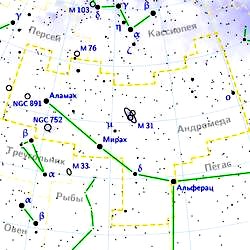 Созвездие северного полушария звёздного небаАльферац (α And) — 2,06mМирах (β And) — 2,06mАламак (γ And) — 2,18mСпиральная галактика Туманность Андромеды (М31) со своими спутниками — карликовыми галактиками М32 и NGC 205 (M110).Спиральная галактика Туманность Андромеды (М31) со своими спутниками — карликовыми галактиками М32 и NGC 205 (M110).БлизнецыGemini(Gem)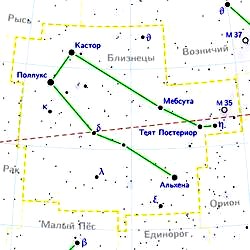 Зодиакальное созвездие северного полушария небаПоллукс(β Gem) — 1,16mКастор(α Gem) — 1,59mАльхена(γ Gem) — 1,93mКастор — визуальная тройная система, причём оба его ярких компонента являются спектрально-двойными, а слабый — затменной двойной. Таким образом, Кастор — это скопление из шести звёзд.Рассеянное скопление М 35.Планетарная туманность Эскимос, (NGC 2392), состоящая из звезды 10-й величины, окружённой яркой и однородной оболочкой.Кастор — визуальная тройная система, причём оба его ярких компонента являются спектрально-двойными, а слабый — затменной двойной. Таким образом, Кастор — это скопление из шести звёзд.Рассеянное скопление М 35.Планетарная туманность Эскимос, (NGC 2392), состоящая из звезды 10-й величины, окружённой яркой и однородной оболочкой.Большая МедведицаUrsa Major(UMa)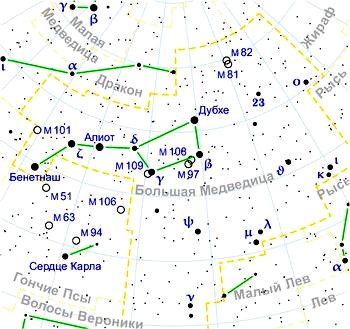 Созвездие северного полушария небаАлиот (ε UMa) — 1,76mДубхе (α UMa) — 1,81mБенетнаш (η UMa) — 1,86mМицар (ζ UMa) — 2,23mМерак (β UMa) — 2,34mФекда (γ UMa) — 2,41mРядом с Мицаром, расположена звезда 4 величины Алькор (80 UMa). Пара звёзд Мицар и Алькор часто интерпретируется как астеризм «Конь и всадник».Сова (М 97) — одна из крупнейших планетарных туманностей.Рядом с Мицаром, расположена звезда 4 величины Алькор (80 UMa). Пара звёзд Мицар и Алькор часто интерпретируется как астеризм «Конь и всадник».Сова (М 97) — одна из крупнейших планетарных туманностей.Большой ПёсCanis Major(CMa)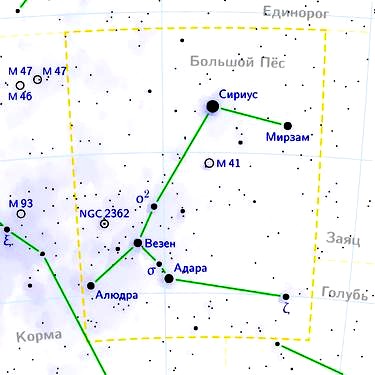 Созвездие южного полушария небаСириус (α CMa) — -1,46mАдара (ε CMa) — 1,5mВезен (δ CMa) — 1,84mМирцам (β CMa) — 1,98mАлудра (η CMa) — 2,45mВ этом созвездии находится ярчайшая звезда всего неба — Сириус (α Большого Пса).Самая большая известная на сегодняшний день звезда — гипергигант VY Большого Пса, диаметром порядка (≈ 17—19 а. е.).В этом созвездии находится ярчайшая звезда всего неба — Сириус (α Большого Пса).Самая большая известная на сегодняшний день звезда — гипергигант VY Большого Пса, диаметром порядка (≈ 17—19 а. е.).ВесыLibra(Lib)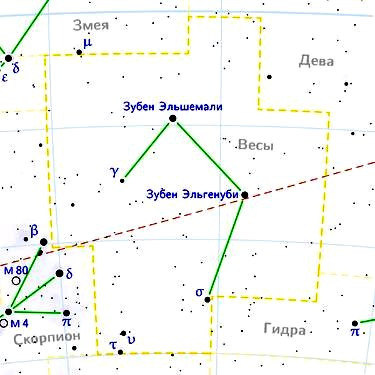 Зодиакальное созвездиеЗубен эль Шемали (Северная клешня) (β Lib) — 2,61mЗубен эль Генуби (Южная клешня) (α Lib)— 2,75mЗубен эль Акраб (Клешня скорпиона)Глизе 581 — красный карлик с четырьмя планетами, одна из них — Глизе 581 d — находится в зоне обитаемости этой звезды и относится к классу суперземель.Глизе 581 — красный карлик с четырьмя планетами, одна из них — Глизе 581 d — находится в зоне обитаемости этой звезды и относится к классу суперземель.ВодолейAquarius(Aqr)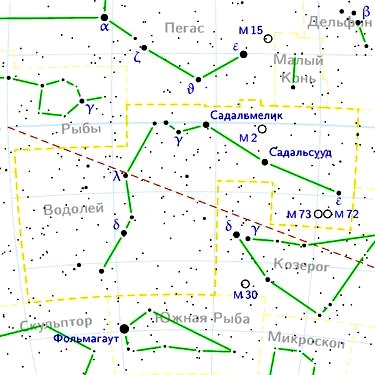 Зодиакальное созвездиеСадальсууд (β Aqr) — 2,9mСадальмелик (α Aqr) — 2,96mКрасный карлик Глизе 876 с четырьмя обнаруженными экзопланетами.Красный карлик Глизе 876 с четырьмя обнаруженными экзопланетами.ВозничийAuriga(Aur)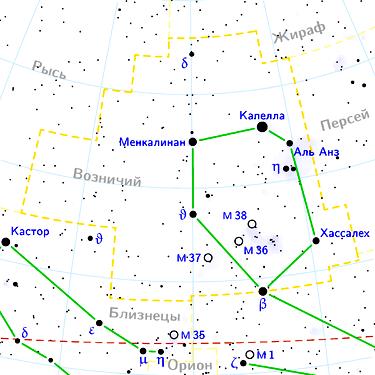 созвездие северного полушария небаКапелла (α Aur) — 0,08mМенкалинан (β Aur) — 1,90mθ Aur — 2,62mХассалех (ι Aur) — 2,69mАль Анз (ε Aur) — 2,99mБета Возничего — тройная звёздная система, две звезды которой — почти идентичные звёзды-близнецы, вращающиеся друг вокруг друга с периодом в 3,96 суток на расстоянии в одну пятую часть расстояния между Солнцем и Меркурием.Рассеянные звёздные скопления M36, M37 и M38.Бета Возничего — тройная звёздная система, две звезды которой — почти идентичные звёзды-близнецы, вращающиеся друг вокруг друга с периодом в 3,96 суток на расстоянии в одну пятую часть расстояния между Солнцем и Меркурием.Рассеянные звёздные скопления M36, M37 и M38.ВолопасBoötes(Boo)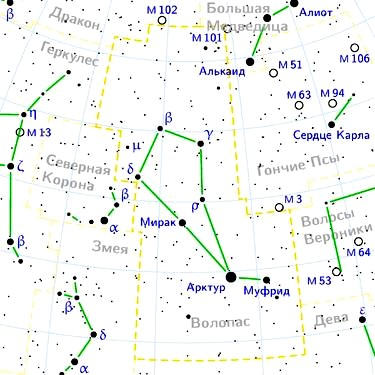 созвездие северного полушария небаАрктур (α Boo) — −0,04mМуфрид (η Boo) — 2,68mИцар (ε Boo) — 2,70mВолосы ВероникиComa Berenices(Com)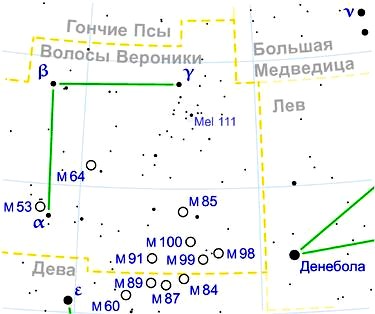 созвездие северного полушария небаβ Com — 4,26mДиадема (α Com) — 4,32mСеверный полюс Галактики.Очень далёкое (370 млн. световых лет) и богатое скопление галактик Волос Вероники, за которым закрепилось название Кома.Близкие шаровые звёздные скопления М 53 и NGC 5053.Галактика Чёрный Глаз (М 64) с огромным тёмным пылевым облаком вокруг ядра.Северный полюс Галактики.Очень далёкое (370 млн. световых лет) и богатое скопление галактик Волос Вероники, за которым закрепилось название Кома.Близкие шаровые звёздные скопления М 53 и NGC 5053.Галактика Чёрный Глаз (М 64) с огромным тёмным пылевым облаком вокруг ядра.ГеркулесHercules(Her)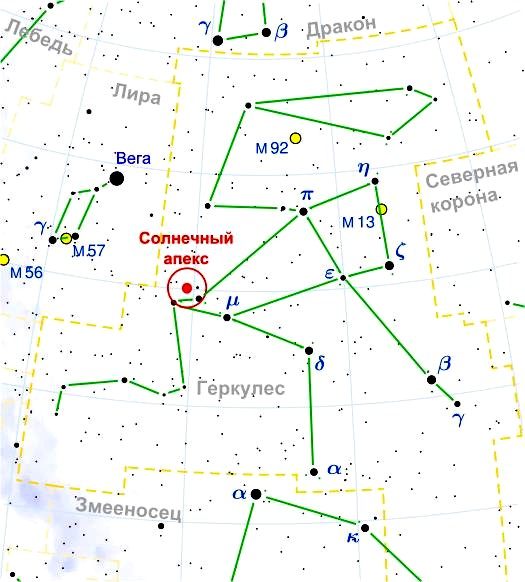 созвездие северного полушария небаРас Альгети (α Her) —перем, 2,74—4,00mКорнефорос (β Her) — 2,78mζ Her — 2,81mВ созвездии Геркулеса расположена точка солнечного апекса.В созвездии Геркулеса расположена точка солнечного апекса.ГидраHydra(Hya)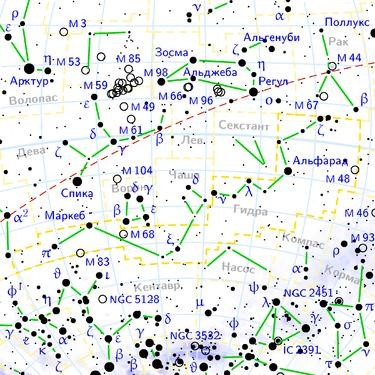 созвездие южного полушария небаАльфард (α Hya) — 1,98mγ Hya — 2,99mРассеянное скопление M48.Шаровое скопление M68.Рассеянное скопление M48.Шаровое скопление M68.Гончие Псы Canes Venatici(CVn)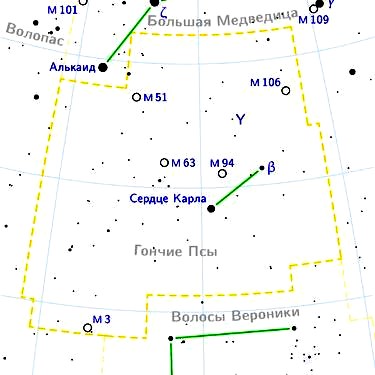 созвездие северного полушария небаСердце Карла (α CVn) — 2,90mПервоначально название Сердце Карла было предложено в качестве названия созвездия, включавшего единственную звезду α Гончих Псов.M51 — спиральная галактика «Водоворот», видимая плашмя.Спиральные галактики M63 «Подсолнух» и M94, пекулярная галактика M106.M3 — шаровое звёздное скопление. Первоначально название Сердце Карла было предложено в качестве названия созвездия, включавшего единственную звезду α Гончих Псов.M51 — спиральная галактика «Водоворот», видимая плашмя.Спиральные галактики M63 «Подсолнух» и M94, пекулярная галактика M106.M3 — шаровое звёздное скопление. ДеваVirgo(Vir)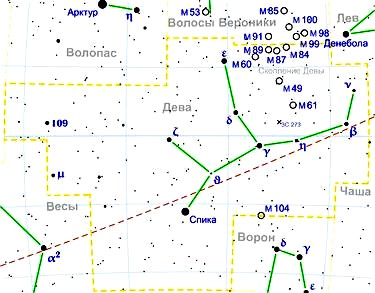 Экваториальное зодиакальное созвездиеСпика (α Vir) 0,98mПоррима (γ Vir) 2,73mВиндемиатрикс(ε Vir) 2,85mПочти с ребра видна галактика Сомбреро (М 104). Ярчайший квазар 3C 273.Почти с ребра видна галактика Сомбреро (М 104). Ярчайший квазар 3C 273.ДраконDraco(Dra)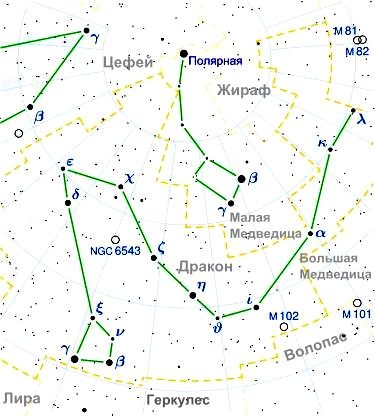 Околополярное созвездие северного полушария небаЭтамин (γ Dra) — 2.23mη Dra — 2.74mРастабан (β Dra) — 2.79mВ созвездии Дракона, в четырёхугольнике звёзд ζ, δ, χ и ξ, находится северный полюс эклиптики.Зеленовато-голубая планетарная туманность NGC 6543 (туманность Кошачий Глаз).Звезда HIP 56948 — практически точная копия нашего Солнца.Линзообразная галактика NGC 5866 (галактика Веретено).В созвездии Дракона, в четырёхугольнике звёзд ζ, δ, χ и ξ, находится северный полюс эклиптики.Зеленовато-голубая планетарная туманность NGC 6543 (туманность Кошачий Глаз).Звезда HIP 56948 — практически точная копия нашего Солнца.Линзообразная галактика NGC 5866 (галактика Веретено).ЗмееносецOphiuchus(Oph)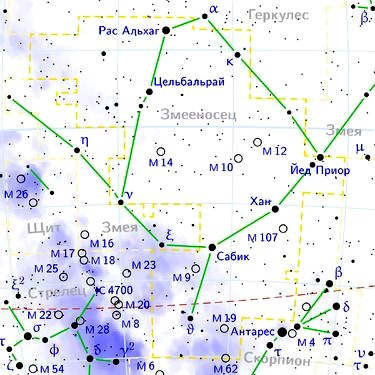 Большое экваториальное созвездие, пересекающее эклиптику, но не входящее в зодиакальный кругРас Альхаге (α Oph) — 2,1mСабик (η Oph) — 2,43mФейт (ζ Oph) — 2,54mЙед Приор (δ Oph) — 2,73mЦебальрай (β Oph) — 2,77mВ этом созвездии вспыхнула последняя из наблюдавшихся в нашей Галактике сверхновых, отмеченная И. Кеплером в 1604 году.Летящая звезда Барнарда — красный карлик, ближайшая, после системы α Центавра, к Солнцу звезда (5,98 св. лет), обладающая самым большим собственным движением (10,3″/год).В этом созвездии вспыхнула последняя из наблюдавшихся в нашей Галактике сверхновых, отмеченная И. Кеплером в 1604 году.Летящая звезда Барнарда — красный карлик, ближайшая, после системы α Центавра, к Солнцу звезда (5,98 св. лет), обладающая самым большим собственным движением (10,3″/год).ЗмеяSerpens(Ser)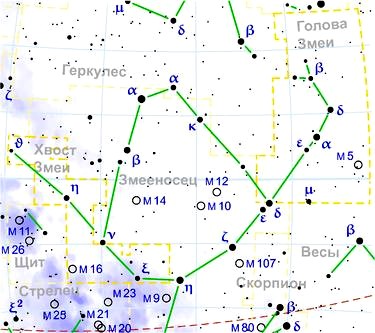 Экваториальное созвездиеУнукэльхайя (α Ser) — 2,63mСекстет Сейферта — необычная группа взаимодействующих галактик.Шаровое скопление М5.Туманность Орёл (М 16).Секстет Сейферта — необычная группа взаимодействующих галактик.Шаровое скопление М5.Туманность Орёл (М 16).КассиопеяCassiopeia(Cas)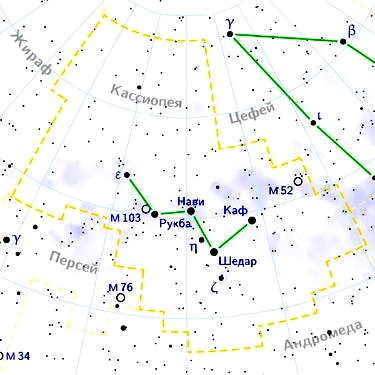 созвездие северного полушария небаШедар (α Cas) — 2,24mКаф (β Cas) — 2,27mНави (γ Cas) — перем, 2,47mРукба (δ Cas) — 2,68mЗвезда (сверхновая) Тихо Браге. Находящийся на расстоянии около 7500 световых лет остаток сверхновой имеет диаметр почти 20 световых лет.Рассеянное звёздное скопление M52.Карликовые эллиптические галактики NGC 147 и NGC 185 — спутники Туманности Андромеды,Диффузная туманность NGC 281Гигантская газовая сфера — туманность Пузырь (NGC 7635).Звезда (сверхновая) Тихо Браге. Находящийся на расстоянии около 7500 световых лет остаток сверхновой имеет диаметр почти 20 световых лет.Рассеянное звёздное скопление M52.Карликовые эллиптические галактики NGC 147 и NGC 185 — спутники Туманности Андромеды,Диффузная туманность NGC 281Гигантская газовая сфера — туманность Пузырь (NGC 7635).КозерогCapricornus(Cap)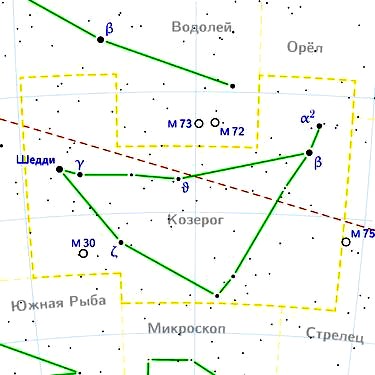 Зодиакальное созвездие южного полушария небаДенеб Альгиеди (δ Cap) — 2,87mШаровое скопление M30 с весьма плотным ядром. Альфа Козерога — оптическая двойная звезда, состоящая из двух не связанных друг с другом звёзд, каждая из которых, в свою очередь, является физической двойной системой.Шаровое скопление M30 с весьма плотным ядром. Альфа Козерога — оптическая двойная звезда, состоящая из двух не связанных друг с другом звёзд, каждая из которых, в свою очередь, является физической двойной системой.ЛебедьCygnus(Cyg)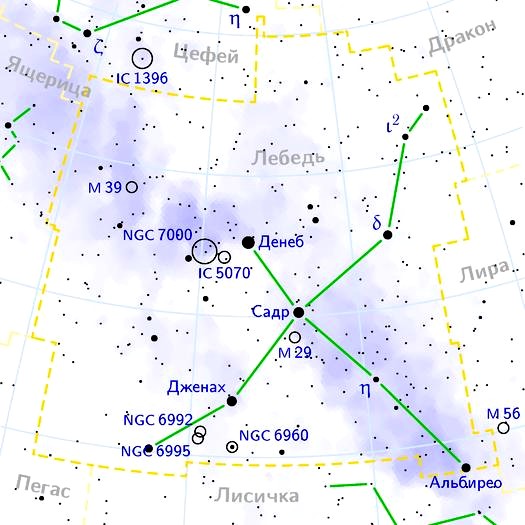 Созвездие северного полушария звёздного небаДенеб (α Cyg) — 1,25mСадр (γ Cyg) — 2,23mГиенах (ε Cyg) — 2,48mδ Cyg — 2,87mДенеб — белый сверхгигант. Одна из вершин Летнего треугольника.NGC 7000 — туманность Северная Америка.IC 5070 — туманность Пеликан.Северный Угольный Мешок.M39 — рассеяное звёздное скопление.Галактика Фейерверк (NGC 6946) — галактика-рекордсмен по числу зарегистрированных вспышек сверхновых (9 штук).Туманности: Полумесяц, «Ведьмина метла», Вуаль.Денеб — белый сверхгигант. Одна из вершин Летнего треугольника.NGC 7000 — туманность Северная Америка.IC 5070 — туманность Пеликан.Северный Угольный Мешок.M39 — рассеяное звёздное скопление.Галактика Фейерверк (NGC 6946) — галактика-рекордсмен по числу зарегистрированных вспышек сверхновых (9 штук).Туманности: Полумесяц, «Ведьмина метла», Вуаль.ЛевLeo(Leo)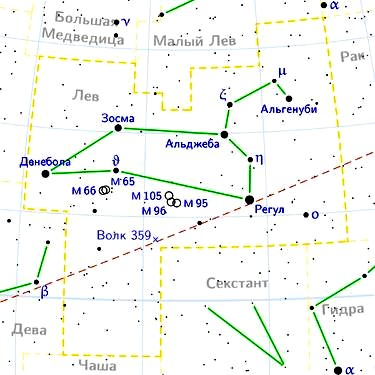 Зодиакальное созвездие северного полушария небаРегул (α Leo) — 1,36mАльгиеба (γ Leo) — 2,01mДенебола (β Leo) — 2,14mЗосма (δ Leo) — 2,56mАльгенуби (ε Leo) — 2,97mОчень слабый красный карлик Вольф 359 (13,45 m) — третий среди ближайших звёзд (расстояние 7,80 св. лет); его светимость в 100 000 раз меньше солнечной.Очень слабый красный карлик Вольф 359 (13,45 m) — третий среди ближайших звёзд (расстояние 7,80 св. лет); его светимость в 100 000 раз меньше солнечной.ЛираLyra(Lyr)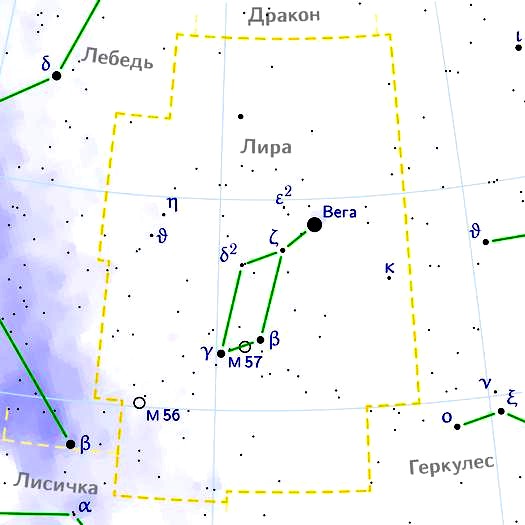 Созвездие северного полушарияВега (α Lyr) — 0,03mВега образует один из углов Летнего треугольника.Туманность Кольцо (M57).Вега образует один из углов Летнего треугольника.Туманность Кольцо (M57).Малая МедведицаUrsa Minor(UMi)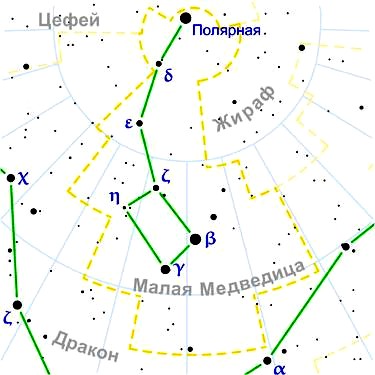 Околополярное созвездие Северного полушария небаПолярная звезда (α UMi) — 2,02mКохаб (β UMi) — 2,08mФеркад (γ UMi) — 3,05m.ОвенAries(Ari)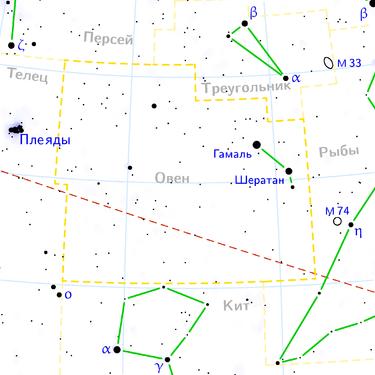 Зодиакальное созвездиеХамаль (α Ari) — 2,00mШератан (β Ari) — 2,64mОрёлAquila(Aql)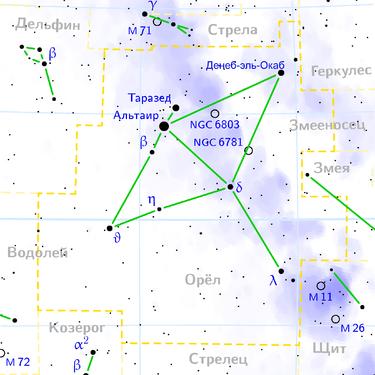 Экваториальное созвездиеАльтаир (α Aql) — 0,76mТаразед (γ Aql) — 2,72mДенеб эль Окаб (ζ Aql) — 2,99mАльтаир — одна из вершин т.н. «Летнего Треугольника».Альтаир — одна из вершин т.н. «Летнего Треугольника».ОрионOrion(Ori)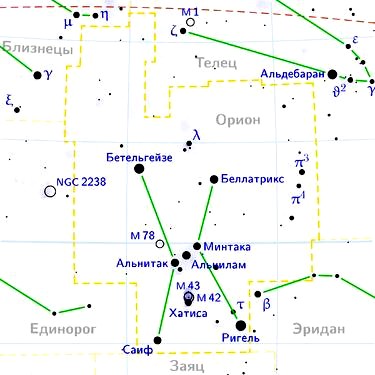 Экваториальное созвездие.Ригель (β Ori) — 0,12mБетельгейзе (α Ori) — 0,2—1,2mБеллатрикс (γ Ori) — 1,64mАльнилам (ε Ori) — 1,69mАльнитак (ζ Ori) — 1,74mСаиф (κ Ori) — 2,07mМинтака (δ Ori) — 2,25mХатиса (ι Ori) — 2,75mКрасный сверхгигант Бетельгейзе. Ри́гель — бело-голубой сверхгигант.Большая туманность Ориона.Красный сверхгигант Бетельгейзе. Ри́гель — бело-голубой сверхгигант.Большая туманность Ориона.ПегасPegasus(Peg)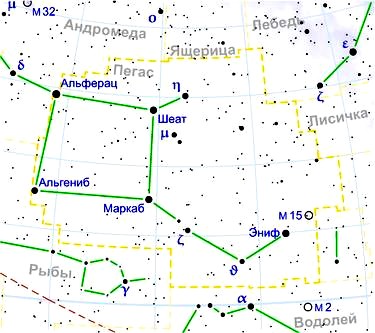 Созвездие северного полушария звёздного неба.Эниф (ε Peg) — 2,38mШеат (β Peg) — 2,4—2,8mМаркаб (α Peg) — 2,49mАльгениб (γ Peg) — 2,83mМатар (η Peg) — 2,93mM15 — крупное шаровое скопление около «головы» (ε Peg, Эниф) Пегаса.M15 — крупное шаровое скопление около «головы» (ε Peg, Эниф) Пегаса.ПерсейPerseus(Per)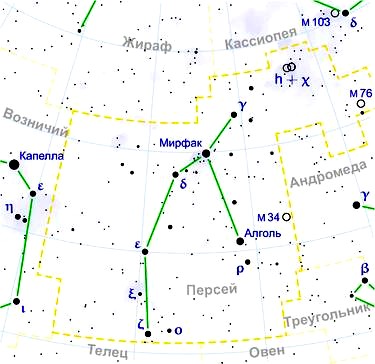 Созвездие северного полушария звёздного неба.Мирфак (α Per) — 1,79mАлголь (β Per) — 2,1—3,4mM34 — рассеянное скопление с видимой яркостью 5,5m.М76 — планетарная туманность также называется Малая гантель.NGC 1499 — эмиссионная туманность, также называемая Калифорния.M34 — рассеянное скопление с видимой яркостью 5,5m.М76 — планетарная туманность также называется Малая гантель.NGC 1499 — эмиссионная туманность, также называемая Калифорния.РакCancer(Cnc)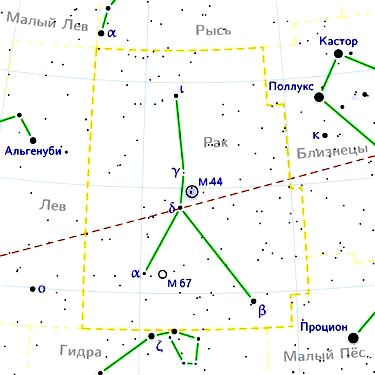 Зодиакальное созвездиеАльтарф (β Cnc) — 3,53mРассеянные звёздные скопления — Ясли (М44), которое иногда называют «Улей» и М 67.Рассеянные звёздные скопления — Ясли (М44), которое иногда называют «Улей» и М 67.РыбыPisces(Psc)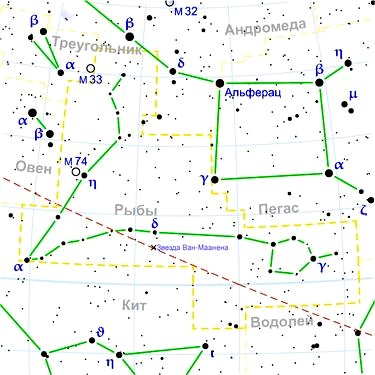 Зодиакальное созвездиеη Psc — 3,62mЗвезда Ван Маанена — тусклый белый карлик в созвездии Рыб. Находится в 14,1 св. лет от Солнца.Спиральная галактика М 74, крупнейшая из наблюдаемых плашмя.Звезда Ван Маанена — тусклый белый карлик в созвездии Рыб. Находится в 14,1 св. лет от Солнца.Спиральная галактика М 74, крупнейшая из наблюдаемых плашмя.Северная КоронаCorona Borealis(CrB)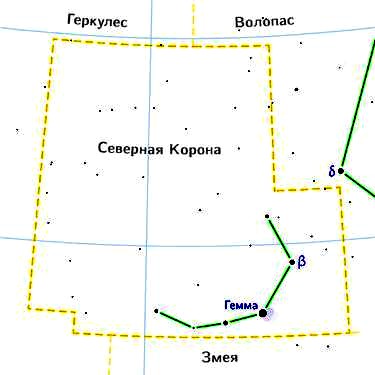 Созвездие северного полушария звёздного неба.Гемма (α CrB) — 2,22mСкорпионScorpius(Sco)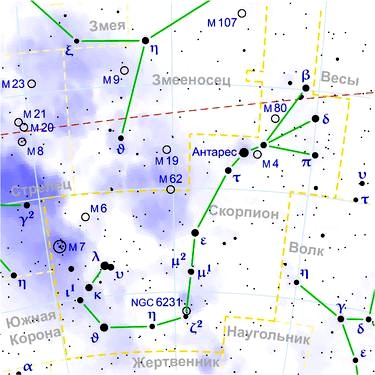 Южное зодиакальное созвездиеАнтарес (α Sco) — 0,86—1,06mШаула (λ Sco) — 1,62mСаргас (θ Sco) — 1,86mЯрчайшая звезда Антарес, что по-гречески означает «соперник Ареса (Марса)» это красный сверхгигант с незначительной переменностью блескаВ Скорпионе видны рассеянные скопления М 6, М 7 и NGC 6231, а также шаровые скопления М 4 и М 80.Ярчайшая звезда Антарес, что по-гречески означает «соперник Ареса (Марса)» это красный сверхгигант с незначительной переменностью блескаВ Скорпионе видны рассеянные скопления М 6, М 7 и NGC 6231, а также шаровые скопления М 4 и М 80.СтрелецSagittarius(Sgr)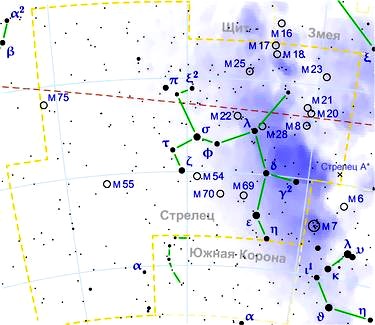 Зодиакальное созвездиеКаус Аустралис (ε Sgr) — 1,79mНунки (σ Sgr) — 2,05mАскелла (ζ Sgr) — 2,60mКаус Меридианалис (δ Sgr) — 2,72mКаус Бореалис (λ Sgr) — 2,82mАльбальдах (π Sgr) — 2,88mАльназл (γ2 Sgr) — 2,98mТочка зимнего солнцестояния. Центр Галактики.Туманности Лагуна (M8), Омега (M17; другие названия — Лебедь, Подкова), Тройная (M20), рассеянные скопления M18, M21, M23, M25 и NGC 6603, шаровые скопления M22, M28, M54, M55, M69, M70, M75.Точка зимнего солнцестояния. Центр Галактики.Туманности Лагуна (M8), Омега (M17; другие названия — Лебедь, Подкова), Тройная (M20), рассеянные скопления M18, M21, M23, M25 и NGC 6603, шаровые скопления M22, M28, M54, M55, M69, M70, M75.ТелецTaurus(Tau)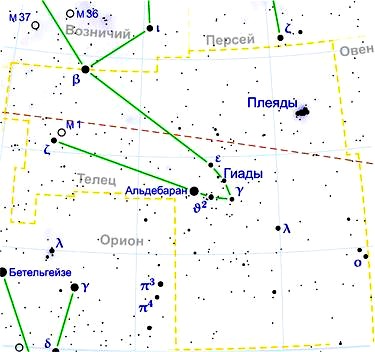 Зодиакальное созвездиеАльдебаран (α Tau) — 0,87mНат (β Tau) — 1,65mАльциона (η Tau) — 2,85mРассеянные звёздные скопления: Гиады и Плеяды.Остаток взрыва сверхновой звезды 1054 года Крабовидная туманность (М 1).Рассеянные звёздные скопления: Гиады и Плеяды.Остаток взрыва сверхновой звезды 1054 года Крабовидная туманность (М 1).Центавр(Кентавр)Centaurus(Cen)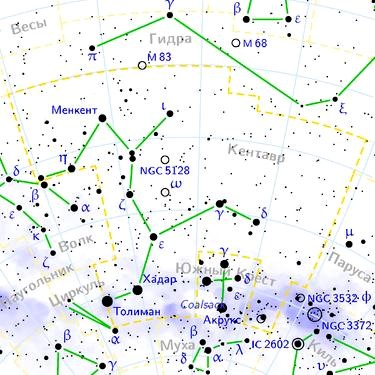 Созвездие южного полушария небаα Центавра (Ригель Кентаурус, Толиман и Проксима Центавра) (α Cen) — −0,27mХадар (β Cen) — 0,61mПроксима Центавра — ближайшая к Солнечной системе звезда.Туманность Бумеранг — самое холодное место во Вселенной.Проксима Центавра — ближайшая к Солнечной системе звезда.Туманность Бумеранг — самое холодное место во Вселенной.ЦефейCepheus(Cep)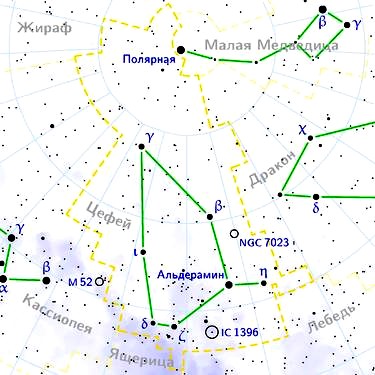 Созвездие северного полушария небаАльдерамин (α Cep) — 2,44mЗвезда δ Cep послужила прототипом для целого класса переменных звёзд — цефеид.Звезда δ Cep послужила прототипом для целого класса переменных звёзд — цефеид.ЭриданEridanus(Eri)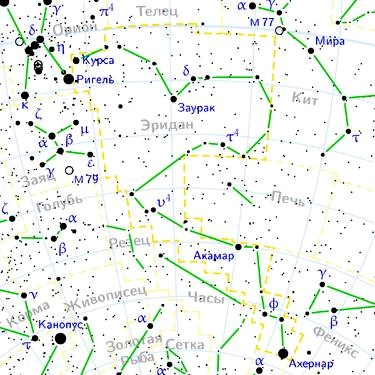 Созвездие южного полушарияАхернар (α Eri) — 0,46mКурса(β Eri) — 2,78mЗаурак (γ Eri) — 2,97mАхернар — голубоватый сверхгигант спектрального класса B3 Vpe.Ахернар — голубоватый сверхгигант спектрального класса B3 Vpe.Южная РыбаPiscis Austrinus(PsA)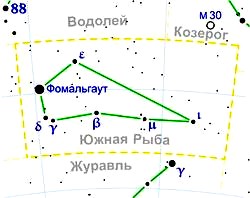 Созвездие южного полушарияФомальгаут (α PsA) — 1,16mЮжный КрестCrux(Cru)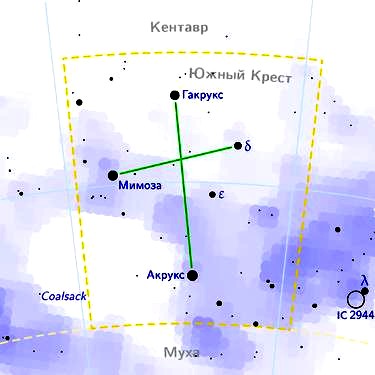 Созвездие южного полушария. Наименьшее по площади созвездие на небе.Акрукс (α Cru) — 0,87mБекрукс (Мимоза) (β Cru) — 1,25mГакрукс (γ Cru) — 1,59mДекрукс (δ Cru) — 2,79mТёмная туманность Угольный Мешок, легко видимая невооружённым глазом, как тёмное пятно на фоне Млечного Пути.Рассеянное скопление Шкатулка.Тёмная туманность Угольный Мешок, легко видимая невооружённым глазом, как тёмное пятно на фоне Млечного Пути.Рассеянное скопление Шкатулка.